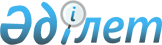 О некоторых вопросах обеспечения охраны и защиты Государственной границы Республики КазахстанПостановление Правительства Республики Казахстан от 22 июля 2005 года N 771

     В соответствии с Земельным кодексом Республики Казахстан от 20 июня 2003 года и Законом Республики Казахстан от 13 января 1993 года "О Государственной границе Республики Казахстан" Правительство Республики Казахстан ПОСТАНОВЛЯЕТ: 

     1. Утратил силу постановлением Правительства РК от 16.04.2014 № 356 (вводится в действие по истечении десяти календарных дней после дня его первого официального опубликования).

     2. Предоставить Пограничной службе Комитета национальной безопасности Республики Казахстан в постоянное землепользование для обустройства и содержания инженерно-технических сооружений и заграждений, пограничных знаков, пограничных просек, коммуникаций и пунктов пропуска через Государственную границу: 



     1) на границе с Китайской Народной Республикой - отведенные ранее земли, земельные участки шириной 30-50 метров как в пограничной полосе, так и за ее пределами, а также пятиметровую полосу вдоль Государственной границы Республики Казахстан; 



     2) на границах с Кыргызской Республикой, Российской Федерацией, Республикой Узбекистан и Туркменистаном - земельные участки, непосредственно примыкающие к линии Государственной границы, шириной от 30 до 100 метров. 

     В случаях, когда линия Государственной границы проходит по водному потоку реки, подверженной сезонным (паводковым) изменениям, на границах с Кыргызской Республикой, Российской Федерацией, Республикой Узбекистан и Туркменистаном дополнительно к земельным участкам, непосредственно примыкающим к линии Государственной границы - земельные участки, прилегающие к коренному берегу (часть междуречного водораздельного пространства, примыкающая к речной долине и возвышающаяся над ней), шириной от 30 до 50 метров.

     Сноска. Пункт 2 с изменениями, внесенными постановлением Правительства РК от 09.12.2009 № 2056.

     3. Освободить Пограничную службу Комитета национальной безопасности Республики Казахстан от возмещения в республиканский бюджет потерь сельскохозяйственного производства за изъятие земельных участков на праве постоянного землепользования, непосредственно примыкающих к линии Государственной границы Республики Казахстан. 

     4. Утратил силу постановлением Правительства РК от 16.04.2014 № 356 (вводится в действие по истечении десяти календарных дней после дня его первого официального опубликования).

     5. Настоящее постановление вводится в действие со дня его первого официального опубликования.       Премьер-Министр 

     Республики Казахстан 
					© 2012. РГП на ПХВ «Институт законодательства и правовой информации Республики Казахстан» Министерства юстиции Республики Казахстан
				